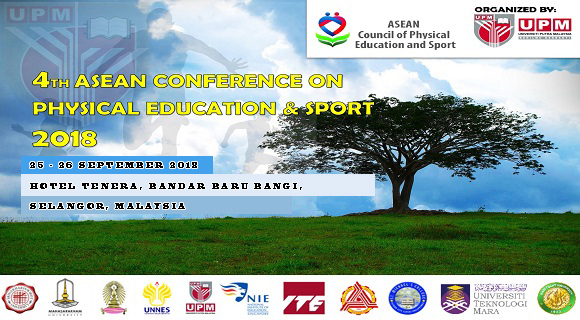 TRANSPORTATION REQUESTNAME OF CONTINGENT		:………………………………………………………………….DATE OF ARRIVAL		: 24 TH September 2018PICK UP TIME			: 	9.00 AM						11.00 AM						1.00 PM	AIRPORT			:	KLIA or KLIA 2   SENT TO:ACPES SECRETARIAT 2018DR. BORHANNUDIN ABDULLAHborhannudin@upm.edu.myName of participantsPassport numberPick up timeAirport1.2.3.4.5.6.7.8.9.10.11.12.13.